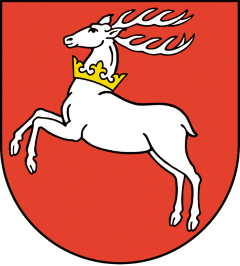 Wojewódzki Program na Rzecz Osób Starszych na lata 2021 – 2025Lublin 2020 r.WSTĘPZmiany demograficzne i społeczne zachodzące obecnie w Polsce i wynikające z nich zjawiska – wzrastająca liczba osób starszych oraz niska dzietność – stanowią wyzwanie dla samorządów i skłaniają do projektowania kierunków działań skierowanych na coraz bardziej liczną i aktywną grupę osób starszych. Odpowiedzią na te zmiany zachodzące również na Lubelszczyźnie jest Wojewódzki Program na Rzecz Osób Starszych na lata 2021 – 2025. Opracowany on został przez  Zespół powołany Zarządzeniem Dyrektora Regionalnego Ośrodka Polityki Społecznej w Lublinie.Projekt Programu był konsultowany z Wojewódzką Radą ds. Polityki Senioralnej oraz został poddany konsultacjom, w tym z udziałem ekspertów. Działania zmierzające do poprawy jakości życia osób starszych zajmują szczególne miejsce w polityce społecznej Samorządu Województwa Lubelskiego. Głównym celem Wojewódzkiego Programu na Rzecz Osób Starszych jest poprawa jakości życia i  funkcjonowania osób starszych oraz rozwój działań na rzecz integracji międzypokoleniowej i udziału osób starszych w życiu społecznym i zawodowym. Program jest kontynuacją Wojewódzkiego Programu na Rzecz Osób Starszych na lata 2016 – 2020. Program realizuje cele i kierunki zawarte w obszarze „Starzejące się społeczeństwo” Strategii Polityki Społecznej Województwa Lubelskiego na lata 2021 – 2030.Swoim zakresem obejmuje on pięć obszarów problemowych: zdrowie i profilaktyka, system wsparcia – infrastruktura i usługi społeczne, aktywność i udział w życiu społecznym osób starszych, aktywność zawodowa osób 50+ oraz bezpieczeństwo. W ramach wyżej wymienionych obszarów zostały wyznaczone cele strategiczne, cele operacyjne i kierunki działań. Program ma charakter interdyscyplinarny, a jego wdrażanie wymaga współpracy administracji rządowej i samorządowej oraz wielu partnerów społecznych tj.: jednostek organizacyjnych pomocy społecznej, instytucji naukowych, instytucji oświaty, kultury i edukacji, jednostek służby zdrowia, organizacji pozarządowych, a także podmiotów zajmujących się aktywizacją zawodową i społeczną osób starszych. Analiza informacji uzyskanych od instytucji i organizacji zaangażowanych w realizację poprzedniej edycji Wojewódzkiego Programu na Rzecz Osób Starszych na lata 2016 – 2020 pozwala stwierdzić, iż działania realizowane w ramach Programu przynoszą systematyczne, pozytywne efekty społeczne. Na terenie województwa lubelskiego istnieje duży potencjał podmiotów życia społecznego, które w możliwie szerokim zakresie angażują własne zasoby kadrowe i finansowe w kierunku rozwiązywania problemów społecznych i polepszenia sytuacji osób starszych. Rezultaty działań wpisanych do Programu wskazują, że podstawowym wyzwaniem dla polityki społecznej skierowanej do osób starszych będzie kontynuowanie kierunków działań, których zasadniczą funkcją jest wzmocnienie udziału osób starszych w  życiu społeczności lokalnej poprzez rozwój form wsparcia społecznego obejmującego m.in. obszary: zdrowie, czas wolny, edukację, opiekę (organizacja dziennych form opieki), mieszkalnictwo, bezpieczeństwo w miejscu zamieszkania. Prowadzenie aktywnego i zdrowego stylu życia w znacznym stopniu wpływa na stan zdrowia oraz wydłużenie się samodzielności osób starszych. Szczególną grupą seniorów są osoby niesamodzielne, wymagające wsparcia w codziennym funkcjonowaniu. Jednym ze sposobów na zwiększenie dostępności usług społecznych i zdrowotnych w środowisku lokalnym oraz stopniowe ograniczanie opieki instytucjonalnej jest ich deinstytucjonalizacja. Rozwój usług środowiskowych w miejscu zamieszkania powinien uwzględniać potrzeby odbiorców oraz ich podmiotowość i niezależność. Szczególne znaczenie mają działania poprawiające dostępność przestrzeni, dóbr i usług, które zwiększają udział osób starszych w życiu społecznym.Głównym celem działań podejmowanych wobec osób starszych powinno być stałe podnoszenie jakości życia seniorów poprzez umożliwienie im pozostawania jak najdłużej samodzielnymi i aktywnymi oraz zapewnienie bezpieczeństwa.Spójność Programu z krajowymi i regionalnymi dokumentami strategicznymiZmiany zachodzące w strukturze wieku mieszkańców stanowią wyzwanie dla polityki regionalnej, a potrzeba realizacji intensywnych działań w tym zakresie widoczna jest w wielu dokumentach strategicznych na poziomie europejskim, krajowym i regionalnym.Odpowiedzią na te zmiany jest Wojewódzki Program na Rzecz Osób Starszych na lata 2021-2025. Program jest doprecyzowaniem zapisów Strategii Polityki Społecznej Województwa Lubelskiego, a w szczególności kierunków działań zawartych w obszarze Starzejące się społeczeństwo, Strategii Rozwoju Województwa Lubelskiego oraz innych dokumentów strategicznych: regionalnych, krajowych i europejskich.Ogólnoeuropejskie wytyczne dotyczące przejścia od opieki instytucjonalnej do opieki świadczonej na poziomie lokalnych społeczności zawierają praktyczne porady, jak dokonać trwałego przejścia od opieki instytucjonalnej do alternatywnych rozwiązań rodzinnych i na poziomie lokalnych społeczności w przypadku osób przebywających obecnie w instytucjach opieki całodobowej oraz żyjących w społeczności, często bez odpowiedniego wsparcia. Najważniejszym wyzwaniem jest przeprowadzenie procesu deinstytucjonalizacji w sposób gwarantujący poszanowanie praw poszczególnych grup użytkowników, minimalizujący ryzyko szkód i zapewniający korzyści wszystkim uczestnikom. „Krajowa Strategia Rozwoju Regionalnego 2030” (KSRR 2030) to podstawowy dokument strategiczny polityki regionalnej państwa uwzględniający aktualne uwarunkowania i wyzwania rozwojowe, które wynikają z procesów demograficznych, globalizacji oraz nowej perspektywy finansowej UE. Dokument wskazuje, że jednym z siedmiu wyzwań, z którym mierzy się polityka regionalna jest przeciwdziałanie negatywnym skutkom procesów demograficznych. Celami odpowiadającymi temu wyzwaniu są m.in. Rozwój infrastruktury wspierającej dostarczanie usług publicznych, którego realizacja przyczyni się m.in. do zwiększenia dostępności usług oraz przestrzeni publicznej dla osób starszych; Rozwój kapitału ludzkiego i społecznego kładący nacisk na podejmowanie przedsięwzięć w zakresie promocji aktywności zawodowej i społecznej seniorów oraz wspieranie rozwoju usług społecznych z zakresu opieki nad osobami niesamodzielnymi  - w szczególności oparte na formach zdeinstytucjonalizowanych; oraz Poprawa organizacji świadczenia usług publicznych, w ramach którego rekomenduje się dążenie do zwiększenia dostępności i jakości usług społecznych w wyniku przejścia z usług instytucjonalnych na usługi świadczone w społeczności lokalnej (deinstytucjonalizacja usług).Polityka społeczna wobec osób starszych 2030. BEZPIECZEŃSTWO – UCZESTNICTWO – SOLIDARNOŚĆ to dokument przyjęty Uchwałą Nr 161 Rady Ministrów z dnia 26 października 2018 r. Program wyznacza najważniejsze kierunki polityki senioralnej. Bezpieczeństwo, uczestnictwo, solidarność to trzy filary założeń polityki społecznej wobec osób starszych. Program  zawiera szczegółowe rozwiązania, we wszystkich najważniejszych sferach życia seniorów. Uwzględnia poziom samodzielności osób starszych. Wskazuje zarówno konkretne obszary działań jak i podmioty bezpośrednio odpowiedzialne za ich realizację. Bezpieczeństwo, zdrowie, przeciwdziałanie samotności, aktywne uczestnictwo w życiu społecznym, dostosowanie infrastruktury - to idee przyjętej strategii dla seniorów. Główne cele polityki społecznej wobec osób starszych realizowane w ramach tego dokumentu to: podnoszenie jakości życia, umożliwienie pozostawania jak najdłużej samodzielnymi i aktywnymi, zapewnienie bezpieczeństwa oraz usprawnienie działań instytucji publicznych.Program rządowy Dostępność Plus 2018-2025 wyrasta z trzech głównych przesłanek. Po pierwsze, jest zakorzeniony w zasadzie pomocniczości państwa wobec wszystkich grup społecznych, w tym wobec osób z różnymi rodzajami niepełnosprawności, seniorów, osób doświadczających czasowej utraty zdrowia czy sprawności fizycznej. Dla nich wszystkich należy zbudować dostępną, przyjazną przestrzeń publiczną i dobre warunki życia. Po drugie, Program jest konsekwencją polityki zrównoważonego rozwoju. Polityka ta wskazuje, że rozwój społeczny jest zasadniczym czynnikiem wsparcia postępu gospodarczego. Generuje innowacje i zasoby do ich tworzenia. Po trzecie, Program jest wynikiem oceny stanu rzeczywistości społecznej i fizycznej. Osoby z niepełnosprawnościami i seniorzy stanowią znaczną część naszego społeczeństwa, żyją w rodzinach i lokalnych społecznościach, korzystają na co dzień z tych samych usług i produktów. Przestrzeń publiczna wymaga więc istotnej przebudowy, aby na równych zasadach służyć wszystkim jej użytkownikom. Ideą jest podejmowanie działań dziś z myślą o przyszłości z lepszą jakością życia dla wszystkich.Wojewódzki Program na Rzecz Osób Starszych na lata 2021 – 2025 realizuje zapisy Strategii Polityki Społecznej Województwa Lubelskiego zawarte w obszarze Starzejące się społeczeństwo. Głównym problemem Strategii w tym obszarze jest starzenie się mieszkańców Lubelszczyzny oraz niski udział osób starszych w życiu społecznym i zawodowym, natomiast celem głównym jest umożliwienie seniorom pozostawania jak najdłużej samodzielnymi i aktywnymi w życiu społecznym i zawodowym, poprawa dostępności do wyspecjalizowanych usług społecznych w miejscu zamieszkania seniorów adekwatnych do ich potrzeb. Istotne jest również zwiększenie świadomości społeczeństwa na temat funkcjonowania osób w wieku podeszłym, poprawa ich wizerunku oraz wzmocnienie integracji międzypokoleniowej.Diagnoza obszaru polityki społecznej: starzejące się społeczeństwoPROBLEM: Starzenie się mieszkańców Lubelszczyzny. Niski udział osób starszych w życiu społecznym i zawodowym.W ostatnich latach w Polsce można zaobserwować nasilający się proces starzenia się społeczeństwa. Udział osób starszych w populacji mieszkańców Polski systematycznie rośnie. W województwie lubelskim również taki trend zmian demograficznych jest bardzo zauważalny.Postępujący proces starzenia się ludności Lubelszczyzny niesie za sobą konsekwencje 
w sferze ekonomicznej, medycznej, socjalnej i kulturowej. Niewątpliwie, proces starzenia się społeczeństwa regionu wymaga prowadzenia długofalowych i systemowych działań 
w obszarze polityki społecznej. Podstawą polityki społecznej wobec osób starszych jest koncepcja aktywnego starzenia traktowana przez Światową Organizację Zdrowia jako proces umożliwiający zarówno jednostkom, jak i grupom społecznym zagospodarowanie ich potencjału z perspektywy całego życia, zachowania zarówno dobrostanu psychicznego i fizycznego, jak i aktywności zawodowej, społecznej oraz niezależności i samodzielności.Sytuacja osób starszych w województwie lubelskimStan ludności Polski na 31 grudnia 2019 r. ogółem wynosi 38 382 576, z czego 9 703 745 to osoby w wieku 60 lat i powyżej, co stanowi 25,3 % ogółu populacji .Województwo lubelskie zamieszkiwało 2 108 270 mieszkańców, w tym w wieku 60 lat i powyżej  - 542 318 osób, tj. 25,7 %. (Na dzień 31 grudnia 2011 roku odsetek osób po 60 roku życia na terenie województwa lubelskiego stanowił 20,7 %). Odsetek ten umiejscawia Lubelszczyznę powyżej średniej krajowej. Województwem o najwyższym odsetku osób starszych w populacji jest województwo łódzkie (27,8 %), natomiast najniższy odsetek występuje w województwie małopolskim (23,5 %) . Zależności te prezentuje poniższy wykres:Wykres 1: Udział procentowy osób w wieku 60 lat i więcejNa koniec 2019 r. wśród  542 318 osób  po 60 roku życia kobiety stanowiły 59 % (318 846 osób), mężczyzn natomiast było 223 472.Wykres 2: Osoby w wieku 60 lat i więcej z podziałem na płećOsoby po 60 roku życia w równym stopniu zamieszkują miasta i wsie: Wykres 3: Osoby w wieku 60 lat i więcej z podziałem na miejsce zamieszkaniaLiczbę ludności województwa lubelskiego ogółem oraz w wieku powyżej 60 roku życia 
w podziale na płeć oraz miejsce zamieszkania prezentuje poniższy wykres: Wykres 4: Liczba mieszkańców województwa lubelskiego oraz w wieku 60 lat i więcejLiczbę ludności ogółem oraz osób starszych wieku 60 lat i więcej w ujęciu powiatowym przedstawia poniższy wykres: Wykres 5: Liczba mieszkańców województwa lubelskiego oraz osób w wieku 60 lat i więcej w podziale na powiatyBiorąc pod uwagę stosunek osób w wieku 60 lat i więcej do liczby ludności poszczególnych powiatów ogółem największy udział osób starszych w populacji występuje w  powiecie krasnostawskim – powyżej 29 %, mieście Chełm oraz powiecie puławskim – powyżej 28%. „Najmłodsze” powiaty to powiat łęczyński – poniżej 22 % oraz powiaty lubelski i łukowski – poniżej 23 % . Udział % osób starszych w ogólnej liczbie mieszkańców poszczególnych powiatów przedstawia poniższy wykres:Wykres 6: Udział % osób w wieku 60 lat i więcej w ogólnej liczbie mieszkańców województwa lubelskiegoWedług prognozy demograficznej w perspektywie do roku 2050 populacja Polski będzie stawała się coraz starsza. Równolegle do przewidywanego spadku liczby ludności o 4,5 mln osób do roku 2050, spodziewany jest stały wzrost liczby ludności w wieku senioralnym .W 2050 r. w Polsce będzie mieszkać 13,7 mln osób w starszym wieku, stanowiąc 40,4% społeczeństwa. W 2050 r. osoby w wieku senioralnym zamieszkałe w miastach mają stanowić 23,5% populacji Polski, zaś mieszkańcy wsi – 16,8% .W całym okresie prognozy obserwowana będzie większa liczba kobiet niż mężczyzn wśród ludności Polski, szczególnie w przypadku osób w wieku senioralnym. W przypadku populacji osób starszych w  2050 r.  na 100 mężczyzn będą przypadały 122 kobiety. Przewiduje się również zmiany w populacji osób w wieku 60 lat i więcej w poszczególnych grupach wieku. W 2050 r. jedynie w przypadku najmłodszej grupy osób w wieku senioralnym (60–64 lata) nie będzie obserwowało się zwiększenia liczebności w stosunku do roku 2018. Najwięcej przybędzie osób w najstarszej grupie wieku, tj. w wieku 80 lat i więcej. Prognozuje się, że liczebność tej grupy zwiększy się ponad 2-krotnie w porównaniu z rokiem 2018.  W 2050 r. liczba ludności województwa lubelskiego wyniesie 1,7 mln, co oznacza zmniejszenie liczby ludności o 0,4 mln w porównaniu z 2013 r., tj. o 20,7%.. Według prognozy w 2050  r. (w porównaniu z 2013 r.) w miastach województwa lubelskiego najbardziej zmniejszy się liczba osób w wieku 25-29 lat – o 60,6% i 30-34 lata – o 60,7%, a na wsi w wieku 20- 24 lata – o 49,5% oraz w wieku 25-29 lat – o 46,6%. Największy wzrost liczby ludności zarówno w miastach, jak i na wsi wystąpi natomiast wśród osób w wieku 85 lat i więcej oraz w wieku 70-74 lata.Osoby starsze w zdecydowanej większości to osoby nieaktywne zawodowo. W 2018 r. 86,0% ogółu seniorów było biernych zawodowo (7879 tys. osób) .Źródłem utrzymania gospodarstw domowych składających się wyłącznie z osób w wieku senioralnym była przede wszystkim emerytura (75,0% dochodów rozporządzalnych takich gospodarstw). Do pozostałych źródeł dochodów gospodarstw wyłącznie z osobami w wieku 60 lat i więcej można zaliczyć m. in.: dochód z pracy najemnej, dary od osób prywatnych i dochód z  pracy na własny rachunek (stanowiące odpowiednio – 9,4%, 3,2% oraz 2,4% dochodów rozporządzalnych na jedną osobę w takich gospodarstwach) .W 2019 roku liczba emerytów i rencistów w Polsce wyniosła 9 276 182 osoby i była o  ponad 77 tys. wyższa niż w roku poprzednim. W stosunku do liczby ludności Polski grupa ta stanowiła 24,1 % i dominowały w niej osoby pobierające emerytury. Liczba emerytów i rencistów na terenie województwa lubelskiego w 2018 roku wyniosła 521 232 osoby co stanowi 24,6 % ogółu populacji . Natomiast w 2019 roku liczba emerytów i rencistów wzrosła do 523 890 osób, co stanowi 24,8% ogółu populacji naszego województwa .Prognozy demograficzne świadczące m.in. o zmniejszeniu liczebności kolejnych roczników wchodzących w wiek produkcyjny powodują konieczność aktywizacji starszych pracowników. Za aktywizacją zawodową osób starszych przemawiają ponadto potrzeby rynku pracy, zwłaszcza w tych sektorach, w których doświadczenie zawodowe i cechy starszych wiekiem i dysponujących większym doświadczeniem zawodowym pracowników są szczególnie pożądane, a także konieczność zapewnienia dochodów umożliwiających godne życie na coraz dłużej trwający okres starości. Osoby bezrobotne powyżej 50 roku życia wymagają szczególnego wsparcia poprzez m.in. organizowane szkolenia, które umożliwiają podniesienie kwalifikacji i rozwój kompetencji w celu dostosowania ich do potrzeb rynku pracy.Na terenie województwa lubelskiego w 2019 roku powiatowe urzędy pracy w celu aktywizacji osób 50+ przeprowadziły 180 szkoleń zwiększających ich szanse na rynku pracy (w 2018 r. było to 155 szkoleń). Natomiast z doradztwa zawodowego skorzystało 3 186 osób (w 2018 r.- 1 857 osób). Doradztwo zawodowe było prowadzone w formie indywidualnych informacji zawodowych, indywidualnych porad zawodowych, grupowych informacji zawodowych oraz grupowych porad zawodowych.Osoby starsze, głównie ze względu na stan zdrowia, często potrzebują pomocy i opieki. Osoby, które  z powodu wieku lub innych przyczyn wymagają pomocy innych osób, a są  jej pozbawione przysługują usługi opiekuńcze lub specjalistyczne usługi opiekuńcze. Usługi takie zapewniają m.in. pomoc w zaspokajaniu codziennych potrzeb życiowych, opiekę higieniczną, pielęgnację oraz w miarę możliwości, zapewnienie kontaktów z otoczeniem. Specjalistyczne usługi opiekuńcze natomiast są to usługi dostosowane do szczególnych potrzeb wynikających z rodzaju schorzenia lub niepełnosprawności i świadczone są przez osoby ze specjalistycznym przygotowaniem zawodowym.W 2019 roku na terenie województwa lubelskiego z takiego wsparcia skorzystało ogółem 5 799 osób z 5 670 rodzin, w tym 295 osób ze specjalistycznych usług opiekuńczych. Na przestrzeni ostatnich lat liczba osób wymagających pomocy w formie usług opiekuńczych systematycznie wzrasta. W 2014 r. ta forma pomocy była skierowana do 3 427 osób. Nadal jednak 32 gminy spośród 213 nie realizowały w 2019 r. usług opiekuńczych .Inną formą wsparcia dla osób starszych w miejscu zamieszkania są dzienne domy pomocy. Są to ośrodki wsparcia przeznaczone dla osób samotnych lub osób w rodzinach. Placówki oferują różne rodzaje wsparcia i zajęć, m.in.: codzienne wyżywienie, terapie zajęciowe - plastyczne, informatyczne, teatralne czy muzyczne. Odbywają się w nich imprezy kulturalne, uroczystości oraz spotkania okolicznościowe. Osoby starsze mogą w nich skorzystać z usług pielęgniarek, lekarzy czy też rehabilitantów.  W 2019 r. na terenie województwa lubelskiego funkcjonowały 33 dzienne domy pomocy społecznej, w tym 17 utworzonych w ramach Programu Senior+.  W województwie lubelskim funkcjonują również inne jednostki oferujące dzienne wsparcie osobom starszym. Są to kluby seniora, koła gospodyń wiejskich, uniwersytety trzeciego wieku, koła i kluby zainteresowań działające najczęściej przy świetlicach wiejskich lub przy ośrodkach pomocy społecznej, a także grupy nieformalne. Formą usług, która systematycznie się rozwija są Kluby Seniora. W 2019 r. funkcjonowało ich 164, w tym 18 zostało  utworzonych w ramach Programu Senior+. Na podstawie danych z poprzednich lat wynika, że liczba placówek tego typu systematycznie wzrasta. Niemniej jednak należy zauważyć, że nie wszystkie gminy posiadają infrastrukturę realizującą usługi na rzecz osób starszych w środowisku lokalnym .W 2019 r. na terenie województwa funkcjonowały 3 rodzinne domy pomocy społecznej prowadzone przez Miasto Józefów, w których przebywało 30 osób.  Rodzinny dom pomocy stanowi formę usług opiekuńczych i bytowych świadczonych całodobowo przez osobę fizyczną lub organizację pożytku publicznego dla nie mniej niż trzech i nie więcej niż ośmiu zamieszkujących wspólnie osób wymagających z powodu wieku lub niepełnosprawności wsparcia w tej formie .Do innych form wsparcia osób starszych należą mieszkania chronione. W 2019 r. 27 mieszkań chronionych dla osób starszych prowadzonych było przez 6 gmin. W 2018 r. na terenie województwa funkcjonowało 14 tego typu placówek.Osobom starszym wymagającym całodobowej opieki z powodu wieku, choroby lub niepełnosprawności, niemogącym samodzielnie funkcjonować w codziennym życiu, którym nie można zapewnić niezbędnej pomocy w formie usług opiekuńczych, przysługuje prawo do umieszczenia w domu pomocy społecznej. Na terenie województwa lubelskiego funkcjonują 44 domy pomocy społecznej, w tym 19 placówek m.in. dla osób w podeszłym wieku. Dysponują one 2 121 miejscami. W 2019 roku w domach pomocy społecznej umieszczone zostały 254 osoby w podeszłym wieku, a liczba oczekujących na umieszczenie wynosiła 63 osoby .Dodatkowo w województwie lubelskim funkcjonuje 17 placówek całodobowej opieki prowadzonych w ramach działalności statutowej i gospodarczej, dla osób w podeszłym wieku, które dysponują 593 miejscami, a liczba mieszkańców w tych placówkach wynosi 442 osoby .Kolejną formą opieki instytucjonalnej dla osób w podeszłym wieku wymagających specjalistycznej opieki medycznej są zakłady opiekuńczo – lecznicze. W regionie funkcjonują 33 takie jednostki, w tym 27 zakładów opiekuńczych dla chorych somatycznie i 6 zakładów opiekuńczych psychiatrycznych dla dorosłych . Opiekę nad pacjentem w terminalnym okresie choroby świadczą hospicja oraz oddziały opieki paliatywnej. Liczba hospicjów stacjonarnych w 2019 r. wyniosła 11 i były one prowadzone w: M. Białej Podlaskiej, M. Opolu Lubelskim, M. Chełmie, M. Zamościu, M. Lubartowie, M. Lublinie (2 hospicja), M. Puławach, M. Włodawie, M. Kraśniku oraz w gminie Łabunie w powiecie zamojskim .Osoby w podeszłym wieku wymagają całościowego podejścia do swoich problemów zdrowotnych. Dziedziną medycyny, która się tym zajmuje jest geriatria. Dolegliwości osób starszych związane są zarówno z istniejącymi chorobami przewlekłymi, jak również są konsekwencją procesów starzenia się organizmu. Działania geriatrii są ukierunkowane na profilaktykę przedwczesnego starzenia się i niepełnosprawności, stąd leczenie geriatryczne nie jest leczeniem określonej choroby, lecz oddziaływaniem na cały starzejący się organizm. Na terenie województwa lubelskiego w 2019 r. zarejestrowane były 22 poradnie geriatryczne, z czego tylko 6 miało podpisany kontrakt z Narodowym Funduszem Zdrowia (NFZ). W liczbie tej uwzględnione zostały również 3 poradnie przyszpitalne – 2 geriatryczne i 1 internistyczno-geriatryczna. Ambulatoryjna opieka specjalistyczna w zakresie geriatrii w ramach NFZ realizowana była w trzech powiatach: parczewskim, włodawskim i zamojskim. Ponadto w 2019 r. w regionie funkcjonowało 6 oddziałów geriatrycznych, spośród których tylko 3 funkcjonowały jako oddziały szpitalne. Są to: Oddział Geriatryczny w Wojewódzkim Szpitalu Specjalistycznym w Białej Podlaskiej oraz Oddziały Geriatrii w Samodzielnym Publicznym Zakładzie Opieki Zdrowotnej w Parczewie i we Włodawie. Liczba łóżek geriatrycznych w 2019 r. wynosiła łącznie 188. W liczbie łóżek geriatrycznych ujęto wszystkie łóżka na oddziałach, na których kontraktowane są świadczenia w zakresie geriatria – hospitalizacja.W 2019 r. opieką hospicyjną domową objęto 2 409 osób (w 2018 r. było to 2 315 osób), długoterminowa opieka domowa pielęgniarska była skierowana do 3 302 osób (w 2018 – 3 311 osób). Zauważalny jest wzrost nakładów NFZ na zakontraktowane usługi w zakresie opieki hospicyjnej domowej. W 2019 r. ich wartość  (14 754 205 zł) była wyższa od nakładów w 2018 r. (10 485 586,03 zł).Lekarzy ze specjalizacją z zakresu geriatrii we wszystkich umowach zawartych przez Lubelski Oddział Wojewódzki NFZ w 2019 r. było 45 (w 2018 r. 35) natomiast w rejestrze Lubelskiej Izby Lekarskiej zarejestrowanych było 36 lekarzy geriatrów .Wysokość nakładów NFZ na opiekę geriatryczną w województwie lubelskim w 2019 r. wyniosła ogółem  18 116 776,00 zł, w tym: Poradnie geriatryczne – 53 455,00 zł;Oddziały geriatrii – 12 879 922,00 zł;Świadczenia dzienne psychiatryczne geriatryczne – 1 771 893,00 zł;Świadczenia psychogeriatryczne – 3 385 621,00 zł;Świadczenia w zakresie geriatrii - świadczenia pierwszorazowe - 25 885,00 zł .Znaczący wzrost liczby osób, które często doświadczają wielu problemów zdrowotnych 
i niepełnosprawności powoduje zwiększenie zapotrzebowania na różnego rodzaju usługi i świadczenia zdrowotne. Zabezpieczona dostępność do świadczeń w zakresie geriatrii jest nadal niewystarczająca, dlatego też konieczne jest podejmowanie dalszych działań w zakresie rozwoju specjalistycznej opieki zdrowotnej będącej odpowiedzią na zmiany demograficzne i rosnące zapotrzebowanie na świadczenia w zakresie opieki geriatrycznej.Znaczącą rolę w realizacji usług świadczonych na rzecz osób starszych pełnią organizacje  pozarządowe. Działania we współpracy z nimi prowadzone były przez gminy oraz Samorząd Województwa Lubelskiego działający poprzez Regionalny Ośrodek Polityki Społecznej w Lublinie (ROPS). ROPS wspierał projekty skierowane do osób starszych realizowane przez organizacje pozarządowe udzielając dotacji w ramach otwartych konkursów ofert. W 2019 r. na zadanie: „Przeciwdziałanie wykluczeniu społecznemu osób starszych poprzez wspieranie różnorodnych form ich aktywizacji” została przeznaczona kwota 61 250,00 zł. Wsparcie uzyskało 7 organizacji pozarządowych. Ponadto jednostki samorządu terytorialnego również zleciły zadania publiczne 38 organizacjom pozarządowym z zakresu pomocy społecznej, które skierowane były do osób starszych (w 2018 – 85), w tym 11 organizacjom zleciło Miasto Lublin .Osoby starsze to ogromny potencjał, który może i powinien być wykorzystany przez organizacje pozarządowe i społeczności lokalne. To przede wszystkim nieocenione źródło wiedzy budowanej na podstawie długoletnich życiowych i zawodowych doświadczeń. To także umiejętności praktyczne, przydatne innym oraz czas, który osoby starsze mogą poświęcić na pracę w organizacji pozarządowej czy społeczności lokalnej. Realne włączenie osób starszych we współdecydowanie o lokalnych sprawach istotnych dla seniorów stwarza uregulowana w art. 5c ustawy o samorządzie gminnym instytucja gminnych rad seniorów. W 2019 r. na terenie województwa funkcjonowała Wojewódzka Rada ds. Polityki Senioralnej oraz 27 gminnych rad seniorów (M. Puławy, M. Opole, M. Świdnik, M. Kraśnik, M. Międzyrzec Podlaski, M. Lublin, M. Zamość, M. Lubartów, G. Lubartów, M. Włodawa, M. Bychawa, G. Borki, M. Hrubieszów, G. Komarówka Podlaska, M. Chełm, G. Wojciechów, M. Łuków, G. Kamionka, G. Ulan Majorat, M. Biała Podlaska, M. Poniatowa, M. Nałęczów, M. Ryki, M. Krasnystaw, M. Kazimierz Dolny, G. Annopol, G. Hrubieszów oraz Powiatowa Rada Seniorów w Radzyniu Podlaskim) . Działaniami w zakresie aktywizacji osób starszych w województwie zajmuje się również szereg podmiotów: jednostki samorządu terytorialnego, ośrodki kultury, biblioteki, szkoły, jednostki organizacyjne pomocy i integracji społecznej, organizacje pozarządowe oraz różne grupy nieformalne. Jedną z najpopularniejszych form edukacji i aktywizacji osób starszych są uniwersytety trzeciego wieku. Na terenie województwa funkcjonuje Lubelski Uniwersytet III Wieku z 10 filiami oraz 13 innych uniwersytetów trzeciego wieku. Ponadto przy Domu Kultury LSM w Lublinie prowadzi działalność Lubelski Uniwersytet II Wieku. Starość jest okresem życia, który nieraz wiąże się z pewnymi ograniczeniami. Kojarzy się przede wszystkim z pojawiającymi się problemami zdrowotnymi i obniżającą się sprawnością ruchową, wpływającą negatywnie na jakość życia. Mimo wszystko nie można przypisywać samemu wiekowi objawów chorobowych, gdyż nadal wiele osób stara się być aktywnymi poprzez spędzanie czasu w pracy w ogrodzie, na spacerach, jeździe na rowerze. Osoby w podeszłym wieku nie poddają się i są zadowolone z życia.Z przeprowadzonego w 2019 r. przez Regionalny Ośrodek Polityki Społecznej w Lublinie badania „Dostępność usług skierowanych do osób starszych w gminach województwa lubelskiego”, którego celem było  określenie potrzeb w zakresie dostępności usług dla osób starszych w 14 gminach województwa lubelskiego o największym odsetku osób starszych (kobiet powyżej 60 roku życia i mężczyzn powyżej 65 roku życia) wynika:co druga osoba starsza mieszkała sama (50,0%), a częściej niż co trzecia z żoną/mężem (33,9%). 23,2% ankietowanych odpowiedziało, że aktualnie mieszka z dziećmi, zaś jak wynika z analizy, średni wiek dzieci mieszkających z badanymi wynosił 41,7 lat,wśród źródła utrzymania dominowała emerytura pracownicza (82,1%), częściej niż co dziesiąta osoba pobierała emeryturę po mężu/żonie (10,7%). Dla 3,6% respondentów głównym źródłem utrzymania była renta socjalna/rodzinna. Na źródła z pracy dorywczej na zlecenie/o dzieło czy gospodarstwo rolne wskazało po 1,8% wszystkich osób starszych,trudności w dotarciu do poradni geriatrycznych wskazało 96,3% osób, na brak dostępności/ oraz pobytu w szpitalu - 98,1% badanych. Jednocześnie 98,1% ankietowanych wskazało na brak usług medycznych w postaci pobytu w sanatorium zdrowotnym,osoby starsze wskazały na brak dostępności do rodzinnego domu pomocy (93,8%), mieszkania chronionego (92,7%), dziennego domu pomocy społecznej (90,2%), środowiskowego domu pomocy (89,8%) oraz domu pomocy społecznej (88,2%),całkowity brak lub utrudnioną dostępność wskazano do:  Uniwersytetu Trzeciego Wieku (93,6%), kina/teatry (92,9%) i muzeum/wystaw (92,8%),utrudniony  lub całkowity brak dostępności do podjęcia pracy spowodowany 
w większości przypadków m.in.  barierą wieku, stanem zdrowia, opieką nad chorą osobą lub brak miejsca pracy,dla 16,1% uczestników badania trudnością było podejmowanie aktywności społeczno-kulturalnych, 12,5% osób miało problem z poruszaniem się poza domem na odległość dalszą niż typowy spacer, a co dziesiąty badany przyznał, że trudnością jest robienie zakupów i załatwianie innych sprawunków (10,8%) oraz poruszanie się po domu (10,7%).Analiza SWOT Wizja programuLubelszczyzna miejscem gdzie człowiek starszy żyje w godnych warunkach, jest darzony powszechnym szacunkiem, czuje się bezpieczny, aktywnie uczestniczy w życiu społecznym, realizuje swoje zainteresowania i pasje.Cele strategiczne, cele operacyjne CELE W OBSZARZE: Zdrowie, ProfilaktykaCel strategiczny: Poprawa jakości i dostępności świadczeń opieki zdrowotnej.Cel operacyjny 1: Promocja zdrowia i profilaktyka zdrowotnaKierunki działań /interwencji:Działanie 2.1. Rozwój edukacji prozdrowotnej- promocja zdrowego stylu życia (prawidłowe żywienie, profilaktyka chorób wieku starszego, zdrowie psychiczne);Działanie 2.2. Upowszechnianie programów profilaktyki zdrowotnej dla osób starszych.Cel operacyjny 2: Rozwój opieki zdrowotnej, w tym specjalistycznej opieki geriatrycznej Kierunki działań /interwencji:Działanie 1.1. Monitorowanie podejmowanych działań w zakresie rozwoju specjalistycznej opieki geriatrycznej;Działanie 1.2. Monitorowanie rozwoju telemedycyny i teleopieki;Działanie 1.3. Monitorowanie działań mających na celu zwiększenie liczby poradni specjalistycznych zajmujących się opieką nad osobami starszymi;Działanie 1.4. Rozwój domowych usług w zakresie świadczeń pielęgnacyjno-opiekuńczych i opieki paliatywno-hospicyjnej;Działanie 1.5. Wspieranie działań ułatwiających dostęp do opieki zdrowotnej , w tym specjalistycznej opieki geriatrycznej i rehabilitacyjnej.CELE W OBSZARZE: System wsparcia - infrastruktura i usługi społeczneCel strategiczny: Zapewnienie kompleksowego i wysokiego poziomu usług społecznych skierowanych do osób starszychCel operacyjny 1: Wsparcie osób starszych funkcjonujących w środowisku.
Kierunki działań /interwencji:Działanie 1.1. Podnoszenie jakości i dostępności do usług opiekuńczych, w tym specjalistycznych usług opiekuńczych;Działanie 1.2. Promowanie rozwoju środowiskowych form wsparcia osób starszych dostosowanych do ich potrzeb (dzienne domy pobytu, rodzinne domy pomocy, kluby, świetlice środowiskowe, mieszkania chronione i inne);Działanie 1.3. Wspieranie likwidacji barier architektonicznych, komunikacyjnych, transportowych i innych;Działanie: Upowszechnianie informacji o dostępności do usług świadczonych na rzecz osób starszych przez instytucje i organizacje;Działanie 1.4. Skoordynowanie działalności podmiotów zajmujących się problematyką osób starszych poprzez zwiększenie efektywności współpracy;Działanie 1.5. Współpraca instytucji w zakresie tworzenia systemu wsparcia na rzecz osób starszych.Cel operacyjny 2: Poprawa jakości życia osób niesamodzielnych
Kierunki działań /interwencji:Działanie 2.1. Promowanie tworzenia rodzinnych domów pomocy społecznej dla osób starszych;Działanie 2.2. Inicjowanie rozwoju domowych usług opiekuńczych, w tym świadczonych przez podmioty ekonomii społecznej;Działanie 2.3. Monitorowanie dostępu do świadczeń w ramach opieki długoterminowej, w tym hospicyjnej opieki domowej, ZOL-i;Działanie 2.4. Monitorowanie rozwoju systemu wsparcia opiekunów niesamodzielnych osób starszych;Działanie 2.5 Upowszechnienie dostępu do sprzętu rehabilitacyjnego (wypożyczalnie sprzętu rehabilitacyjnego, ortopedycznego…);Działanie 2.6. Wspieranie rozwoju współpracy instytucji pomocy społecznej i instytucji opieki zdrowotnej w zakresie pomocy udzielanej niesamodzielnym osobom starszym i ich opiekunom.Cel operacyjny 3: Zwiększenie roli organizacji pozarządowych w realizacji usług świadczonych na rzecz osób starszych
Kierunki działań /interwencji:Działanie 3.1. Zlecanie organizacjom pozarządowym usług publicznych z zakresu pomocy społecznej w obszarze wsparcia osób starszych;Działanie 3.2. Wspieranie udziału podmiotów ekonomii społecznej w realizacji usług na rzecz osób starszych.CELE W OBSZARZE : Aktywność i udział w życiu społecznym osób starszychCel strategiczny: Rozwój aktywności społecznej, kulturalnej i edukacyjnej osób starszychCel operacyjny 1: Wzrost aktywności osób starszych w życiu społecznymKierunki działań /interwencji:Działanie 1.1. Promowanie działalności organizacji pozarządowych, rozwoju wolontariatu oraz grup samopomocowych wśród osób starszych;Działanie 1.2. Organizacja konferencji, spotkań i innych wydarzeń prezentujących i promujących aktywność osób starszych w życiu społecznym;Działanie 1.3. Promowanie pozytywnego wizerunku osoby starszej;Działanie 1.4. Wspieranie tworzenia w gminach i powiatach rad seniorów.
Cel operacyjny 2: Wzrost aktywności edukacyjnej i sportowej osób starszych oraz ich udziału w życiu kulturalnymKierunki działań /interwencji:Działanie 2.1. Rozwój oferty edukacyjnej osób starszych np. w obszarze edukacji obywatelskiej, w zakresie nowych technologii itp.;Działanie 2.2. Wspieranie kształcenia ustawicznego seniorów ze szczególnym uwzględnieniem środowisk wiejskich;Działanie 2.3. Promowanie inicjatyw poprawiających zdrowotność oraz tworzenie programów poprawiających aktywność fizyczną seniorów;Działanie 2.4. Promowanie twórczości artystycznej seniorów (festiwale, przeglądy, wydawnictwa).Cel operacyjny 3: Wzmocnienie integracji międzypokoleniowej
Kierunki działań /interwencji:Działanie 3.1. Organizacja międzypokoleniowych spotkań integracyjnych, kulturalnych, edukacyjnych, okolicznościowych itd.;Działanie 3.2. Wspieranie inicjatyw mających na celu promowanie właściwych relacji międzypokoleniowych.CELE W OBSZARZE : Aktywność zawodowa osób 50+Cel strategiczny : Wzrost aktywności zawodowej osób starszych
Cel operacyjny 1: Zwiększenie oferty edukacyjnej dla pracowników i poszukujących pracy w wieku 50+Kierunki działań /interwencji:Działanie 1.1. Doradztwo zawodowe prowadzone przez instytucje rynku pracy;Działanie 1.2. Szkolenia zwiększające szanse na rynku pracy osób 50+;Działanie 1.3. Prowadzenie działań promujących zatrudnienie i aktywność zawodową osób 50+.
Cel operacyjny 2: Rozwój współpracy na rzecz wzrostu zatrudnienia osób 50+Kierunki działań /interwencji:Działanie 2.1. Promowanie współpracy jednostek samorządu terytorialnego, pracodawców, związków zawodowych , podmiotów ekonomii społecznej, organizacji pozarządowych, środowisk naukowych i mediów na poziomie regionalnym i lokalnym.CELE W OBSZARZE: BezpieczeństwoCel strategiczny: Zapobieganie zjawisku przemocy i dyskryminacji osób starszych
Cel operacyjny 1: Zapewnienie bezpieczeństwa osób starszych i przeciwdziałanie przemocy wobec nich
Kierunki działań /interwencji:Działanie 1.1. Zwiększenie świadomości osób starszych na temat zjawiska przemocy i innych sytuacji kryzysowych zagrażających ich bezpieczeństwu;Działanie 1.2. Realizacja kampanii i akcji informacyjnych;Działanie 1.3. Podnoszenie kwalifikacji kadr pomocy i integracji społecznej w zakresie przeciwdziałania przemocy wobec osób starszych;Działanie 1.4. Zwiększenie dostępu do informacji i poradnictwa dla osób starszych;Cel operacyjny 2: Zapewnienie bezpieczeństwa socjalno-bytowego osób starszych
Kierunki działań /interwencji:Działanie 2.1. Wsparcie osób starszych będących w trudnej sytuacji materialnej.Wskaźniki do Wojewódzkiego Programu na Rzecz Osób Starszych na lata 2021 – 2025Monitoring i ewaluacja ProgramuPodstawą skutecznego wdrażania założeń Programu jest jego monitorowanie i ocena realizacji.System monitorowania, jako istotny element procesu realizacji Programu służy badaniu i ocenie efektywności realizacji wyznaczonych celów i działań, a także poziomu ich osiągania, poprzez regularne zbieranie informacji oraz analizę i ocenę postępów jego realizacji. Za monitoring programu będzie odpowiedzialny Regionalny Ośrodek Polityki Społecznej w Lublinie.Monitoring Wojewódzkiego Programu na Rzecz Osób Starszych odbywać się będzie w oparciu o określone wskaźniki. Monitorowanie pozwoli ocenić postępy podejmowanych działań, zweryfikuje kierunek zmian, a także pozwoli na modyfikację działań i dostosowanie ich do zmieniających się warunków.Monitorowanie Programu będzie odbywało się w cyklu dwuletnim na podstawie danych zbieranych m.in. z gmin, powiatów, organizacji pozarządowych, Departamentu Zdrowia i Polityki Społecznej, Departamentu Kultury, Edukacji i Dziedzictwa Narodowego, Departamentu Promocji, Sportu i Turystyki Urzędu Marszałkowskiego Województwa Lubelskiego, Wydziału Polityki Społecznej Lubelskiego Urzędu Wojewódzkiego, Urzędu Statystycznego, Narodowego Funduszu Zdrowia. Po zakończeniu okresu obowiązywania programu przeprowadzona zostanie ewaluacja, która pozwoli ocenić stopień osiągnięcia założonych celów oraz efektywność programu. Stanowić będzie źródło informacji wykorzystanych przy planowaniu kolejnych działań. Celem ewaluacji będzie odniesienie rzeczywistych efektów realizacji Programu do jego zakładanych celów.W przypadku konieczności wprowadzenia zmian Program będzie podlegał aktualizacji.Źródła finansowania ProgramuProgram będzie realizowany zgodnie z zasadą subsydiarności przy zakładanym udziale  środków własnych samorządu i finansowania zewnętrznego. Źródłem współfinansowania zadań wynikających z Programu mogą być również fundusze celowe oraz środki prywatne i inne.Program może być finansowany z następujących źródeł:budżet samorządu województwa lubelskiego,budżety samorządów powiatów i gmin,środków własnych organizacji pozarządowych,środków własnych innych podmiotów zaangażowanych w działania na rzecz osób starszych,środki z Europejskiego Funduszu Społecznegośrodki z budżetu państwa na realizację programów na rzecz osób starszych.Spis wykresów: Wykres 1: Udział procentowy osób w wieku 60 lat i więcej	8Wykres 2: Osoby w wieku 60 lat i więcej z podziałem na płeć	9Wykres 3: Osoby w wieku 60 lat i więcej z podziałem na miejsce zamieszkania	9Wykres 4: Liczba mieszkańców województwa lubelskiego oraz w wieku 60 lat i więcej	10Wykres 5: Liczba mieszkańców województwa lubelskiego oraz osób w wieku 60 lat i więcej w podziale na powiaty	11Wykres 6: Udział % osób w wieku 60 lat i więcej w ogólnej liczbie mieszkańców województwa lubelskiego	12ANALIZA SWOT OBSZARU POLITYKI SPOŁECZNEJ: STARZEJĄCE SIĘ SPOŁECZEŃSTWOANALIZA SWOT OBSZARU POLITYKI SPOŁECZNEJ: STARZEJĄCE SIĘ SPOŁECZEŃSTWOMocne stronySłabe stronyWzrost świadomości społeczeństwa w zakresie profilaktyki i zdrowego stylu życia;Zwiększający się poziom wykształcenia wśród osób starszych; Wzrost zaangażowania seniorów w grupy samopomocowe oraz działania wolontarystyczne;Dostrzeganie seniorów jako ważnych odbiorców działań skierowanych do nich przez jednostki kultury, edukacji, sportu;Wzrost udziału organizacji pozarządowych oraz podmiotów ekonomii społecznej w realizacji usług skierowanych do osób starszych;Zwiększająca się liczba lokalnych Rad Seniorów będąca przejawem wzrostu aktywności osób starszych w życiu publicznym;Wzrost liczby placówek świadczących usługi na rzecz osób starszych;.System opieki zdrowotnej nie w pełni wychodzący naprzeciw potrzebom seniorów;Niedostateczny rozwój instytucjonalnych 
i  pozainstytucjonalnych form wsparcia osób starszych oraz ich opiekunów w środowisku lokalnym - szczególnie na terenach wiejskich;Ograniczony dostęp do instytucji edukacji i kultury (Uniwersytety Trzeciego Wieku, kina, teatry, muzea) seniorów zamieszkałych w małych miejscowościach;Bariery architektoniczne, transportowe ograniczające uczestnictwo w życiu społecznym i zawodowym;Słabo rozwinięty wolontariat na rzecz osób starszych lub jego brak, szczególnie w małych gminach i na obszarach wiejskich;Niewystarczający udział seniorów w tworzeniu oferty kulturalnej i edukacyjnej;Niewystarczająca promocja działań na rzecz seniorów skutkująca ich wykluczeniem informacyjnym;SzanseZagrożeniaUwzględnianie problematyki osób starszych 
w programach unijnych, krajowych i wojewódzkich;Wzrastająca świadomość społeczna dotycząca problemów związanych ze starością;Dodatkowe transfery finansowe dla osób posiadających uprawnienia do świadczeń emerytalnych;Decentralizacja usług społecznych skierowanych do osób starszych  i niesamodzielnych;Ustawa o realizowaniu usług społecznych przez centrum usług społecznych - rozwój instytucji „jednego okienka” w dostarczaniu usług społecznych dla seniorów w środowisku lokalnym;Ustawa o osobach starszych;Programy promujące aktywność zawodową osób 50+;Funkcjonowanie programów, których ideą jest udostepnienie seniorom przystępnych cenowo dóbr i usług (np. Ogólnopolska Karta Seniora).Postępujący proces starzenia się społeczeństwaNiedostateczny rozwój specjalistycznej opieki geriatrycznej;Duże dysproporcje w możliwości skorzystania 
z usług społecznych pomiędzy miastem i wsią;Osłabienie więzi rodzinnych i atomizacja rodziny;Wykluczenie cyfrowe/ograniczony dostęp do nowoczesnych technologii;Wzrost kosztów realizacji usług społecznych oraz ograniczone środki finansowe na realizację zadań w tym zakresie;Ograniczenia finansowe osób starszych wynikające z niskich rent i emerytur;WskaźnikWskaźnik bazowyWskaźnik bazowyWskaźnik bazowyWskaźnik docelowyWskaźnik docelowyŹródło weryfikacji wskaźnikówZdrowie, ProfilaktykaZdrowie, ProfilaktykaZdrowie, ProfilaktykaZdrowie, ProfilaktykaZdrowie, ProfilaktykaZdrowie, ProfilaktykaZdrowie, ProfilaktykaLiczba poradni geriatrycznych6 – posiadające kontrakt z NFZ6 – posiadające kontrakt z NFZ6 – posiadające kontrakt z NFZ10 – posiadające kontrakt z NFZ10 – posiadające kontrakt z NFZNFZLiczba  oddziałów geriatrycznych6661010NFZWysokość nakładów NFZ na opiekę  geriatryczną w województwie lubelskim18 116 77218 116 77218 116 772Wzrost o 10%Wzrost o 10%NFZLiczba zakładów opiekuńczo- leczniczych   3636363535NFZ, Wydział Zdrowia LUW, Departament Zdrowia i Polityki Społecznej Lubelskiego Urzędu Marszałkowskiego Liczba programów profilaktycznych skierowanych do osób starszych5551515NFZ, Wydział Zdrowia LUW, Departament Zdrowia i Polityki Społecznej Lubelskiego Urzędu MarszałkowskiegoSystem wsparcia - infrastruktura i usługi społeczneSystem wsparcia - infrastruktura i usługi społeczneSystem wsparcia - infrastruktura i usługi społeczneSystem wsparcia - infrastruktura i usługi społeczneSystem wsparcia - infrastruktura i usługi społeczneSystem wsparcia - infrastruktura i usługi społeczneSystem wsparcia - infrastruktura i usługi społeczneLiczba osób starszych objętych usługami opiekuńczymi  5 7995 7995 7996 0006 000ocena zasobów pomocy społecznejLiczba środowiskowych form wsparcia, w tym centra usług społecznych, dzienne domy pobytu, kluby seniora, mieszkania chronione i rodzinne domy pomocy227227227300300dane gromadzone przez ROPSLiczba samorządów terytorialnych realizujących działania na rzecz wsparcia opiekunów niesamodzielnych osób starszych, w szczególności w ramach Programu „Opieka wytchnieniowa”454545100100dane gromadzone przez ROPS,Aktywność i udział w życiu społecznym osób starszychAktywność i udział w życiu społecznym osób starszychAktywność i udział w życiu społecznym osób starszychAktywność i udział w życiu społecznym osób starszychAktywność i udział w życiu społecznym osób starszychAktywność i udział w życiu społecznym osób starszychAktywność i udział w życiu społecznym osób starszychLiczba organizacji pozarządowych działających na rzecz osób starszych.Liczba organizacji pozarządowych działających na rzecz osób starszych.320350350Baza ngo.plBaza ngo.plLiczba wolontariuszy powyżej 50 roku życiaLiczba wolontariuszy powyżej 50 roku życia255300300dane gromadzone przez ROPSdane gromadzone przez ROPSLiczba grup samopomocowychLiczba grup samopomocowych243030dane gromadzone przez ROPSdane gromadzone przez ROPSLiczba wolontariuszy działających na rzecz osób starszychLiczba wolontariuszy działających na rzecz osób starszych528560560dane gromadzone przez ROPSdane gromadzone przez ROPSLiczba gminnych i powiatowych rad seniorówLiczba gminnych i powiatowych rad seniorów275050dane gromadzone przez ROPSdane gromadzone przez ROPSLiczba festiwali i przeglądów twórczości osób starszychLiczba festiwali i przeglądów twórczości osób starszych390420420dane gromadzone przez ROPSdane gromadzone przez ROPSLiczba uniwersytetów trzeciego wiekuLiczba uniwersytetów trzeciego wieku243030dane gromadzone przez ROPSdane gromadzone przez ROPSAktywność zawodowa osób 50+Aktywność zawodowa osób 50+Aktywność zawodowa osób 50+Aktywność zawodowa osób 50+Aktywność zawodowa osób 50+Aktywność zawodowa osób 50+Aktywność zawodowa osób 50+Liczba osób korzystających z doradztwa zawodowegoLiczba osób korzystających z doradztwa zawodowego3 186Wzrost o 10%Wzrost o 10%powiatowe urzędy pracy, WUPpowiatowe urzędy pracy, WUPLiczba szkoleń zwiększających szanse na rynku pracy osób 50+Liczba szkoleń zwiększających szanse na rynku pracy osób 50+180Wzrost o 10%Wzrost o 10%powiatowe urzędy pracy, WUPpowiatowe urzędy pracy, WUPBezpieczeństwoBezpieczeństwoBezpieczeństwoBezpieczeństwoBezpieczeństwoBezpieczeństwoBezpieczeństwoLiczba przedsięwzięć (akcji informacyjnych, kampanii) dotyczących bezpieczeństwa osób starszych realizowanych przez jednostki samorządu terytorialnego oraz inne służbyLiczba przedsięwzięć (akcji informacyjnych, kampanii) dotyczących bezpieczeństwa osób starszych realizowanych przez jednostki samorządu terytorialnego oraz inne służby155050dane gromadzone przez ROPS,dane z gmin i powiatów oraz innych służbdane gromadzone przez ROPS,dane z gmin i powiatów oraz innych służbLiczba pracowników jednostek organizacyjnych pomocy społecznej, którzy podnieśli swoje kwalifikacje w obszarze wsparcia osób starszychLiczba pracowników jednostek organizacyjnych pomocy społecznej, którzy podnieśli swoje kwalifikacje w obszarze wsparcia osób starszych228350350dane gromadzone przez ROPSdane gromadzone przez ROPSLiczba jednostek udzielających bezpłatnych porad prawnych dla osób doświadczających przemocy i dyskryminacji ze względu na wiekLiczba jednostek udzielających bezpłatnych porad prawnych dla osób doświadczających przemocy i dyskryminacji ze względu na wiek117130130dane gromadzone przez ROPS, dane z gmin i powiatówdane gromadzone przez ROPS, dane z gmin i powiatów